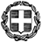 Θέμα: Πρόσκληση εκδήλωσης ενδιαφέροντος ταξιδιωτικών γραφείων για πραγματοποίηση σχολικής εκδρομής (ή  Μετακίνησης.)	Παρακαλούμε όσα ταξιδιωτικά γραφεία επιθυμούν να εκδηλώσουν ενδιαφέρον και να υποβάλλουν τις προσφορές τους σχετικά  με την εκδρομή (ή Μετακίνηση)  του Σχολείου μας.Η προσφορά κατατίθεται κλειστή στο Σχολείο.Με κάθε προσφορά κατατίθεται από το ταξιδιωτικό γραφείο απαραιτήτως και Υπεύθυνη Δήλωση ότι διαθέτει, βεβαίωση συνδρομής των νομίμων προϋποθέσεων για τη λειτουργία τουριστικού γραφείου,  η  οποία βρίσκεται σε ισχύ. *Στην τιμή να περιλαμβάνεται ο CITY TAXIS καθώς & ο Ξεναγός στο Αρχ. Μουσείο στην Βεργίνα.                                                                                                                              *Σημειώνεται ότι ο διαγωνισμός δεν είναι μειοδοτικός, αλλά προτεραιότητα έχει για το σχολείο μας η άριστη συνεργασία και η εγγύηση της μετακίνησης και ασφάλειας των μαθητών/ριών και καθηγητριών που θα μετακινηθούν*** Ποινική ρήτρα που θα κρατηθεί από το Σχολείο ( 20% ) σε συνεννόηση του Πρακτορείου με την Διευθύντρια & θα αποδοθεί μετά την εκδρομή στο πρακτορείο.     **** Προσφορές οι οποίες θα αποσταλούν με FAX ή ηλεκτρονικό ταχυδρομείο δεν θα γίνουν αποδεκτές.****Να καταθέσετε & βεβαίωση κράτησης δωματίων από τα Ξενοδοχεία.                                                                                                                                                                                                     Η Δ/ντρια  του Σχολείου                                                                                                                                   ΑΘΗΝΑ  ΜΠΕΛΕΡΗ______________________________________________________________________________Σας υπενθυμίζουμε ότι: α) η προσφορά κατατίθεται κλειστή σε έντυπη μορφή(όχι με email ή fax) στο σχολείο και β) με κάθε προσφορά κατατίθεται από το ταξιδιωτικό γραφείο απαραιτήτως και Υπεύθυνη Δήλωση ότι διαθέτει βεβαίωση συνδρομής των νόμιμων προϋποθέσεων λειτουργίας τουριστικού γραφείου, η οποία βρίσκεται σε ισχύ.ΕΛΛΗΝΙΚΗ ΔΗΜΟΚΡΑΤΙΑΥΠΟΥΡΓΕΙΟ ΠΑΙΔΕΙΑΣ, ΘΡΗΣΚΕΥΜΑΤΩΝ ΚΑΙ ΑΘΛΗΤΙΣΜΟΥ- - - - -ΠΕΡΙΦΕΡΕΙΑΚΗ Δ/ΝΣΗ Π.Ε. ΚΑΙ Δ.Ε. ΑΤΤΙΚΗΣΔΙΕΥΘΥΝΣΗ ΔΕΥΤΕΡΟΒΑΘΜΙΑΣ ΕΚΠΑΙΔΕΥΣΗΣΑΝΑΤΟΛΙΚΗΣ ΑΤΤΙΚΗΣΗμερομηνία: 08/02/2024Αρ. Πρ. 401ΣΧΟΛΕΙΟΓΥΜΝΑΣΙΟ ΑΝΟΙΞΗΣ2ΠΡΟΟΡΙΣΜΟΣ/ΟΙ  -  ΗΜΕΡΟΜΗΝΙΑ ΑΝΑΧΩΡΗΣΗΣ ΚΑΙ ΕΠΙΣΤΡΟΦΉΣΚΑΡΔΙΤΣΑ – ΘΕΣ/ΝΙΚΗ – ΚΕΡΚΙΝΗ – ΣΕΡΡΕΣ – ΒΕΡΓΙΝΑ. 05/04/2024 έως 08/04/20243ΠΡΟΒΛΕΠΟΜΕΝΟΣ ΑΡΙΘΜ. ΣΥΜΜΕΤΕΧΟΝΤΩΝ (μαθητές / καθηγητές)30 μαθητές3  καθηγητές4ΜΕΤΑΦΟΡΙΚΟ/Α ΜΕΣΟ/Α – ΠΡΟΣΘΕΤΕΣ ΠΡΟΔΙΑΓΡΑΦΕΣΛΕΩΦΟΡΕΙΟ 50 θέσεων τελευταίας πενταετίας. 2 - 3 Νυκτερινές μετακινήσεις με το ΛΕΩΦΟΡΕΙΟ.5ΚΑΤΗΓΟΡΙΑ ΚΑΤΑΛΥΜΑΤΟΣ- ΠΡΟΣΘΕΤΕΣ ΠΡΟΔΙΑΓΡΑΦΕΣ (μονόκλινα/δίκλινα/τρίκλινα-πρωινό ή ημιδιατροφή) ΜΕ ΗΜΙΔΙΑΤΡΟΦΗ σε μπουφέ  (ΠΡΟΤΙΜΗΣΗ ΓΙΑ ΔΙΑΜΟΝΗ ΣΤΟ ΜOUZAKI PALACE 4**** λόγω της διοργάνωσης του Φεστιβάλ & HOTEL KAPSIS 4**** στην Θες/νικη.Μονόκλινα δωμάτια για τους συνοδούς καθηγητές.6ΛΟΙΠΕΣ ΥΠΗΡΕΣΙΕΣ (πρόγραμμα,  παρακολούθηση εκδηλώσεων, επίσκεψη χώρων, γεύματα, κτλ.)Συνοδός εκδρομής από πρακτορείοΠαρακολούθηση Φεστιβάλ χορωδιών. Επισκέψεις: Τρίκαλα, Θες/νικη, Noesis, Κερκίνη, Σέρρες,Βεργίνα 3 ΠΡΩΙΝΑ – 3 ΔΕΙΠΝΑ ΣΕ ΜΠΟΥΦΕ.  7ΥΠΟΧΡΕΩΤΙΚΗ ΑΣΦΑΛΙΣΗ ΕΥΘΥΝΗΣ ΔΙΟΡΓΑΝΩΤΗ ΝΑΙ8ΠΡΟΣΘΕΤΗ ΠΡΟΑΙΡΕΤΙΚΗ ΑΣΦΑΛΙΣΗ ΚΑΛΥΨΗΣ ΕΞΟΔΩΝ ΣΕ ΠΕΡΙΠΤΩΣΗ ΑΤΥΧΗΜΑΤΟΣ Η΄ ΑΣΘΕΝΕΙΑΣ* ΟΧΙ9ΤΕΛΙΚΗ ΣΥΝΟΛΙΚΗ ΤΙΜΗ ΟΡΓΑΝΩΜΕΝΟΥ ΤΑΞΙΔΙΟΥ (συμπερ. ΦΠΑ)ΝΑΙ10ΕΠΙΒΑΡΥΝΣΗ ΑΝΑ ΜΑΘΗΤΗ (συμπερ. ΦΠΑ)ΝΑΙ 11ΚΑΤΑΛΗΚΤΙΚΗ ΗΜΕΡΟΜΗΝΙΑ ΚΑΙ ΩΡΑ  ΥΠΟΒΟΛΗΣ ΠΡΟΣΦΟΡΑΣ12/02/2024 ΦΕΒΡΟΥΑΡΙΟΥ 2024 ώρα 11:0012ΗΜΕΡΟΜΗΝΙΑ ΚΑΙ ΩΡΑ ΑΝΟΙΓΜΑΤΟΣ ΠΡΟΦΟΡΩΝ12/02/2024 ΦΕΒΡΟΥΑΡΙΟΥ  2024
ώρα 11:30